Приход на склад
(00)100011122233344455(21)000pal1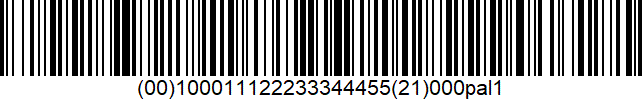 Коробка с парфюмом 5 шт(00)044400055566677888(21)000pf10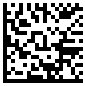 Коробка с парфюмом 5 шт(00)044400055566677888(21)000pf20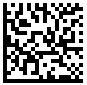 ТоварыШанель №5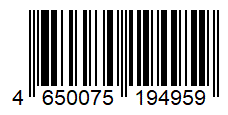 4650075194959 (короб 100 штук в нк – 4650075194775)PACO RABANNE 1 Million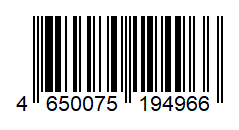 4650075194966 (короб 100 штук в нк – 4650075194997)Марки(Коробка 1)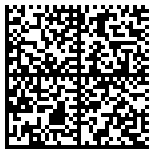 010465007519495921_UjJ8rbR1"qd791TEST92dGVzdC95GdlQbO6/3ry4eN50tpif6zkGUAgWLtx/CUg=010465007519495921_UjJ8rbR1"qd7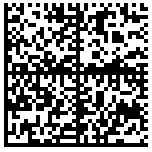 010465007519495921?CJj+zAqTAGlU91TEST92dGVzdC95GdlQbO6/3ry4eN50tpif6zkGUAgWLtx/wwg=010465007519495921?CJj+zAqTAGlU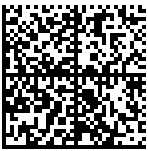 010465007519495921jhDsBfmcdaXoW91TEST92dGVzdC95GdlQbO6/3ry4eN50tpif6zkGUAgWLtx/wrr=010465007519495921jhDsBfmcdaXoW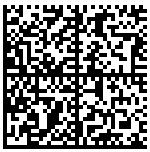 010465007519495921vmBfcsSj+,lwD91TEST92dGVzdC95GdlQbO6/3ry4eN50tpif6zkGUAgWLtx/33g=010465007519495921vmBfcsSj+,lwD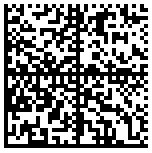 010465007519495921w?oLLUFOebAf(91TEST92dGVzdC95GdlQbO6/3ry4eN50tpif6zkGUAgWLtx/w3g=010465007519495921w?oLLUFOebAf((Коробка 2)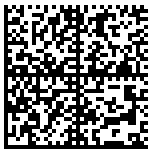 010465007519496621(3d'zulqOfWJU91TEST92dGVzdC95GdlQbO6/3ry4eN50tpif6zkGUAgWLtx/23==010465007519496621(3d'zulqOfWJU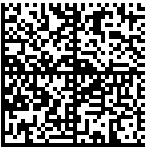 010465007519496621jKRb-GuajU2xY91TEST92dGVzdC95GdlQbO6/3ry4eN50tpif6zkGUAgWLtxrt6==010465007519496621jKRb-GuajU2xY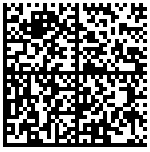 010465007519496621qlghrnp62bUq.91TEST92dGVzdC95GdlQbO6/3ry4eN50tpif6zkGUAgWLtx5g5==010465007519496621qlghrnp62bUq.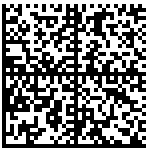 010465007519496621sIFH(1Wy'X;XH91TEST92dGVzdC95GdlQbO6/3ry4eN50tpif6zkGUAgWLtx/b3==010465007519496621sIFH(1Wy'X;XH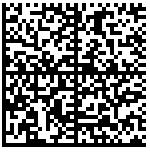 010465007519496621Y(qN-dEcNETo591TEST92dGVzdC95GdlQbO6/3ry4eN50tpif6zkGUAgWLtx555==010465007519496621Y(qN-dEcNETo5                                   Подбор заказаКоробки(00)044400055566677888(21)000pf10(00)044400055566677888(21)000pf20